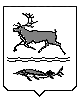 МУНИЦИПАЛЬНОЕ ОБРАЗОВАНИЕ СЕЛЬСКОЕ ПОСЕЛЕНИЕ КАРАУЛТАЙМЫРСКОГО ДОЛГАНО-НЕНЕЦКОГО МУНИЦИПАЛЬНОГО РАЙОНА Красноярского краяКАРАУЛЬСКИЙ СеЛЬСКИЙ СОВЕТ ДЕПУТАТОВРЕШЕНИЕ от «01» февраля 2023 г.       			                                          №1209Об утверждении Плана правотворческой деятельности Караульского сельского Совета депутатов на 2023годВ соответствии с Регламентом Караульского сельского Совета депутатов, утвержденного Решением Караульского сельского Совета депутатов от 25 августа 2018 года №923, руководствуясь Уставом муниципального образования сельское поселение Караул Таймырского Долгано-Ненецкого муниципального района Красноярского края, Караульский сельский Совет депутатов РЕШИЛ: 1. Утвердить прилагаемый План правотворческой деятельности Караульского сельского Совета депутатов на 2023 год согласно приложению к настоящему решению.2. Опубликовать настоящее Решение в информационном вестнике «Усть-Енисеец» и разместить на официальном сайте сельского поселения Караул Таймырского Долгано-Ненецкого муниципального района Красноярского края.3. Настоящее решение вступает в силу после его официального опубликования.Приложение к Решению Караульскогосельского Совета депутатов от 01.02.2023г. № 1209План правотворческой деятельностиКараульского сельского Совета депутатов на 2023 годПредседатель Караульскогосельского Совета депутатов_______________Д.В. РудникВременно исполняющая полномочия Главы сельского поселения Караул _____________________ Н.Б. Гурина№ п/пНазвание проектаОтветственная постоянная комиссияСубъект правотворческой деятельностиСроки рассмотрения на сессии СоветаО внесении изменений и дополнений в Решение Караульского сельского Совета депутатов «Об утверждении бюджета поселения на 2023 год и плановый период 2024-2025 годов»Бюджетная комиссияФинансовый отдел Администрации поселенияПо мере необходимостиО назначении конкурса по отбору кандидатов на должность Главы сельского поселения Караул Организационная комиссияКараульский сельский Совет депутатов1 квартал      3.О внесении изменений в Решение Караульского сельского Совета депутатов от 21 февраля 2013 года № 500 «О гарантиях и компенсациях для лиц, проживающих на территориимуниципального образования «Сельское поселение Караул» и работающих в организациях, финансируемых из бюджета сельского поселения Караул»Организационная комиссияАдминистрация сельского поселения Караул1 квартал4. О внесении изменений в Решение Караульского сельского Совета депутатов от 26 апреля 2022года №1169 «Об утверждении Положения о системе оплаты труда работников муниципальных казённых учреждений культуры и дополнительного образования муниципального образования сельское поселение Караул Таймырского Долгано-Ненецкого муниципального района Красноярского края, финансируемых за счет средств местного бюджетаОрганизационная комиссияАдминистрация сельского поселения КараулПо мере необходимости5.О внесении изменений в Решение Караульского сельского Совета депутатов от 31 марта 2010 года № 317 «Об утверждении Положения об оплате труда лиц, замещающих муниципальные должности в сельском поселении Караул, и денежном содержании лиц, замещающих должности муниципальной службы в органах местного самоуправления, муниципальных органах сельского поселения КараулОрганизационная комиссияАдминистрация сельского поселения КараулПо мере необходимости6.Об утверждении Соглашения о передаче осуществления части полномочий органов местного самоуправления Таймырского Долгано-Ненецкого муниципального района органам местного самоуправления сельского поселения Караул по вопросам осуществления градостроительной деятельностиОрганизационная комиссияАдминистрация сельского поселения Караул1-й квартал7.О внесении изменений в Решение Караульского сельского Совета депутатов от 20 февраля 2017 года № 809 «Об утверждении методики расчета арендной платы за пользование объектами недвижимости, находящимися в муниципальной собственности муниципального образования сельское поселение Караул Таймырского Долгано-Ненецкого муниципального района Красноярского края и Методики расчета арендной платы за пользование сооружениями, находящимся в муниципальной собственности муниципального образования сельское поселение Караул Таймырского Долгано-Ненецкого муниципального района Красноярского края»Организационная комиссияАдминистрация сельского поселения Караул4-й квартал 8.Об утверждении отчета Администрации сельского поселения Караул об исполнении бюджета поселения за 2022 годБюджетная комиссияФинансовый отдел Администрации поселения2-й квартал9.О внесении изменений в Правила землепользования и застройки муниципального образования сельское поселение Караул Таймырского Долгано–Ненецкого муниципального района Красноярского краяОрганизационная комиссияАдминистрация сельского поселения КараулПо мере необходимости10.Об утверждении бюджета поселения на 2024 год и плановый период 2025-2026гг.»Организационная комиссияАдминистрация сельского поселения Караул4-й квартал 11.О внесении изменений в Решение Караульского сельского Совета депутатов от 26 декабря 2014 года № 646 «Об утверждении Методики определения размера платы за наем жилого помещения, предоставленного на условиях договора социального найма или  договора найма служебного жилого помещения» Организационная комиссияАдминистрация сельского поселения Караул4-й квартал12.О внесении изменений в Решение Караульского сельского Совета депутатов от 7 мая 2013 года №512 «Об утверждении Положения о жилищном фонде коммерческого использования муниципального образования сельское поселение Караул Таймырского Долгано-Ненецкого муниципального района Красноярского края и порядке предоставления в найм жилых помещений»Организационная комиссияАдминистрация сельского поселения Караул4-й квартал13.Об утверждении Соглашения о передаче полномочий органов местного самоуправления сельского поселения Караул органам местного самоуправления муниципального района по организации завоза угля для учреждений культуры и административных й администрации поселения, находящихся в посёлках сельского поселения Караул, для проведения отопительного периода Организационная комиссияАдминистрация сельского поселения Караул4-й квартал 14.Об утверждении Соглашения о передаче органам местного самоуправления сельского поселения Караул полномочий органов местного самоуправления Таймырского Долгано-Ненецкого муниципального района по организации предоставления дополнительного образования детей»Организационная комиссияАдминистрация сельского поселения Караул4-й квартал 15.Об утверждении Соглашения о передаче органам местного самоуправления сельского поселения Караул полномочий органов местного самоуправления Таймырского Долгано-Ненецкого муниципального района по организации библиотечного обслуживания населения, комплектованию и обеспечению сохранности библиотечных фондов библиотек поселения»Организационная комиссияАдминистрация сельского поселения Караул4-й квартал 16.О внесении изменений и дополнений в Устав муниципального образования сельское поселение Караул Таймырского Долгано-Ненецкого муниципального района Красноярского края Организационная комиссияКараульский сельский Совет депутатов, Администрация сельского поселения КараулВ течение года